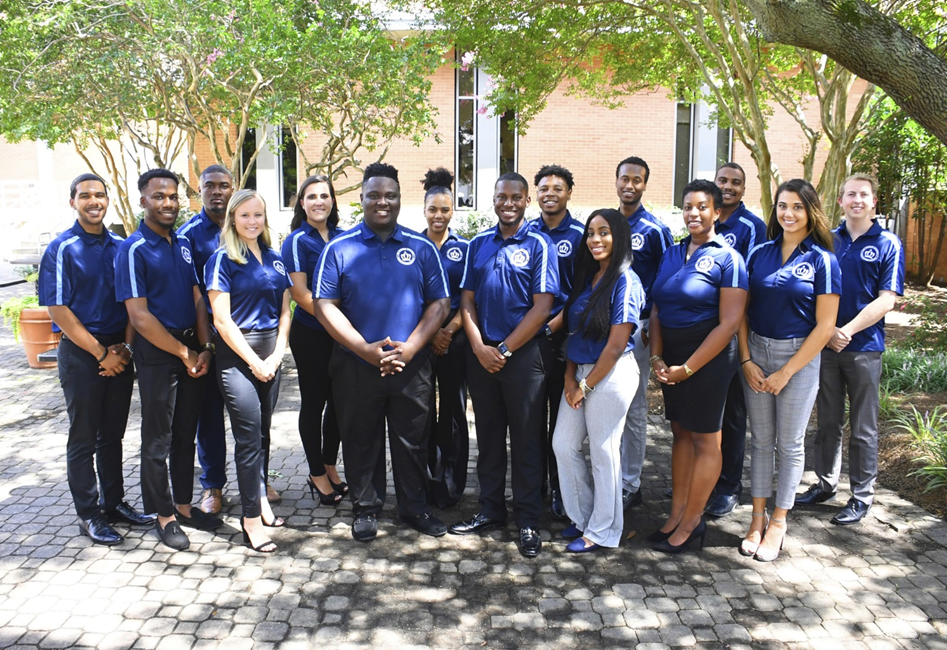 Executive Board Meeting Agenda  09/20/2018 @3:00pm Senate ChambersExecutive Board Action Items:Pride RockHow to combat hate speech on rock, everyone take part in covering rockSGA can paint over anything deemed derogatory Groupme will be used to post when the rock needs to be painted overCampus partner check in Everyone has emailed campus partnersDirector Check in with for RetreatDirectors email committee memebrs inviting them t the retreatGuest Speaker/PresentationDon Stansberry - Dean of Students & Associate Vice PresidentGoal SettingStudent Organization Co-sponsorship Voting No pending requestsReportsPresident/Vice President ReportPresident – Isaiah T. Lucas-SGA is doing great with interacting with students -Cultivate the crown logo illegal, the hashtag with stay-Reign on when you see someone cultivate the crown!-SGA cares in full swing Vice President – Juwan Jacobs-Shoutout to Malik and Jeff! Keep up the great work!-13 spaces open for the retreat -Room assignments aren’t mandatory-An email will go out tomorrow about what you need to bringSGA Finance ReportsTreasurer – Mohamed Fidail -Plan for homecoming -Cosponsorships and contingency: Haven’t received any yetDirector of Finance – Kyle Ogle-Fiscal year calendars have been ordered-Finance Committee meeting from 5-7pm Thursday’sSecretary/ Chief of Staff ReportSecretary – Jamilah WesleyChief of Staff – Jazmyn BrembyOffice Hours are from 8am-7pm, Monday – Friday-Get the Scoop Social, Mondays at 6:30pm -7:30pm in the Norfolk Room (Sept. 24th)Tailored Tuesday’s for SGA Legislative Branch ReportSpeaker of the Senate: Tarik Terry-Alex Grey sits on Admin Affairs Committee-Brandy Ramsey sits on Wellness & Sustainability -Senator Induction Dates: Sept. 25th, Oct. 2nd, Oct. 30th, Nov. 27th, Dec. 4th Speaker Pro Tempore: Alyssa Henson-N/AJudicial Branch ReportChief Justice: Haley NaquinDirector ReportsAdmin Affairs: Alexis SwiderWellness and Sustainability: Jeff Williams-Surveys on Mental Health Awareness and also presented to the BOV about the topicPublic Relations & Recruitment: Kyrin Sims-Live streaming for Senate meetings-Pride Patrol tomorrow Friday at 1pm-Pride shirts arriving next weekLegislative Affairs & Diversity: Nyasha OsifesoOff Campus Life & Satellite Campuses: Malik LawrenceSafety & Transportation: Alexander EvansStudent Life: Stephen Greiling-To go box survey closes Friday, goal of 350-Dining Appreciation Day Nov. 6thMonarch Secret Shopper arriving soonAdvisor ReportsChief Advisor: Dr. Don StansberryLSI Advisor:  Dr. Keiwana PerrymanDoctoral Advisor: Preston Reilly Graduate Advisor: Megan HareWhat’s happening on campus? Adjournment 